ΑΔΑ: ΨΝΓΝΩ1Λ-ΨΗΦΑΡΙΘ. ΠΡΩΤ.:  1639/8-4-2020ΑΠΟΣΠΑΣΜΑ                                     Από το πρακτικό της 6ης/3-4-2020 Συνεδρίασης του Δημοτικού Συμβουλίου Σαμοθράκης.Στη Σαμοθράκη σήμερα 3-4-2020 ημέρα Παρασκευή και ώρα από 13:30 έως 14:30 πραγματοποιήθηκε τακτική συνεδρίαση Δημοτικού Συμβουλίου δια περιφοράς, για λόγους διασφάλισης της δημόσιας υγείας  με τη διαδικασία των διατάξεων των άρθρων 67, παρ. 51 και 167, παρ. 12 του ν. 3852/2010, δυνάμει της παρ. 1 του άρθρου 10 της  από 11 Μαρτίου 2020 Πράξης Νομοθετικού Περιεχομένου (ΠΝΠ) «Κατεπείγοντα μέτρα αντιμετώπισης των αρνητικών συνεπειών της εμφάνισης του κορωνοϊού Covid-19 και της ανάγκης περιορισμού της διάδοσής του» (Α΄ 55), ύστερα από  την αρίθμ. πρωτ.: 1497/30-4-2020 πρόσκληση του Προέδρου του Δημοτικού Συμβουλίου που δημοσιεύτηκε στον ειδικό χώρο ανακοινώσεων (πίνακα ανακοινώσεων) και στην ιστοσελίδα του Δήμου Σαμοθράκης για συζήτηση και λήψη αποφάσεων στα κατωτέρω θέματα  της ημερήσιας διάταξης θέματα.ΘEMA: 1ο «Έγκριση συζήτησης εκτός ημερήσιας διάταξης του θέματος ¨Έκτακτα μέτρα για την περαιτέρω θωράκιση των νησιών από την ασθένεια COVID-19¨»     Αρίθμ. Απόφαση: 87Από την έναρξη της συνεδρίασης αυτής και μέχρι την λήξη της ο Πρόεδρος του Δημοτικού Συμβουλίου διαπίστωσε ότι σε σύνολο δεκαεπτά (17) συμβούλων, οι δεκαέξι (16) δημοτικοί σύμβουλοι κατέθεσαν έντυπο ψηφοφορίας είτε ψήφισαν με ηλεκτρονικό μήνυμα ως εξής: Τα έντυπα και τα ηλεκτρονικά μηνύματα ψηφοφορίας παραλήφθηκαν από τον Πρόεδρο κ. Φωτεινού Φωτεινό.Ο Δήμαρχος με την από 1/4/2020 εισήγησή του προς τα μέλη του Δημοτικού Συμβουλίου αναφέρει τα εξής:«Σας γνωρίζω ότι μετά την αποστολή της πρόσκλησης του Δημοτικού Συμβουλίου για την σημερινή συνεδρίαση  δια περιφοράς, μας εστάλη η αρίθμ. πρωτ.: 851/30-2-2020 επιστολή του Δημάρχου Λειψών με θέμα «Έκτακτα μέτρα για περαιτέρω θωράκιση των νησιών από τον SARS CoV2»,  ο οποίος απευθυνόμενος προς τους Δημάρχους μικρών νησιών, προτείνει την λήψη έκτακτων μέτρων για την περαιτέρω θωράκιση των νησιών από την ασθένεια COVID-19 και επειδή το θέμα έχει κατεπείγον χαρακτήρα (άρθρο 75 παρ. 3 του Ν.3852/2010) καθώς σχετίζεται με την προστασία της δημόσιας υγείας και δεν χωράει αναβολής, προτείνουμε την συζήτησή του εκτός ημερήσιας διάταξης.Το Δημοτικό Συμβούλιο καλείται να εγκρίνει τον έκτακτο χαρακτήρα του θέματος ¨Έκτακτα μέτρα για την περαιτέρω θωράκιση των νησιών από την ασθένεια COVID-19¨, προκειμένου να συζητηθεί εκτός ημερήσιας διάταξης.Σύμφωνα με τα έντυπα και τα ηλεκτρονικά μηνύματα ψηφοφορίας, καθώς από το συνολικό αριθμό των  δεκαέξι (16) δημοτικών συμβούλων που κατέθεσαν την ψήφο τους και οι δεκαέξι (16) ψήφισαν υπέρ,			ΑΠΟΦΑΣΙΖΕΙ ΟΜΟΦΩΝΑΕγκρίνει τον έκτακτο χαρακτήρα του θέματος ¨Έκτακτα μέτρα για την περαιτέρω θωράκιση των νησιών από την ασθένεια COVID-19¨ και την συζήτησή του εκτός ημερήσιας διάταξης.Αφού συντάχθηκε και αναγνώστηκε το πρακτικό αυτό υπογράφεται όπως παρακάτω:   Ο Πρόεδρος του Δημοτικού Συμβουλίου     Τα Μέλη                     O Γραμματέας      Φωτεινού Φωτεινός                           (Υπογραφές)                   Παλκανίκος Ιωάννης 					Ακριβές Απόσπασμα					  Ο Δήμαρχος					          Γαλατούμος ΝικόλαοςΑΔΑ: Ψ2ΣΓΩ1Λ-ΥΞΕΑΡΙΘ. ΠΡΩΤ.:  1640/8-4-2020ΑΠΟΣΠΑΣΜΑ                                     Από το πρακτικό της 6ης/3-4-2020 Συνεδρίασης του Δημοτικού Συμβουλίου Σαμοθράκης.Στη Σαμοθράκη σήμερα 3-4-2020 ημέρα Παρασκευή και ώρα από 13:30 έως 14:30 πραγματοποιήθηκε τακτική συνεδρίαση Δημοτικού Συμβουλίου δια περιφοράς, για λόγους διασφάλισης της δημόσιας υγείας  με τη διαδικασία των διατάξεων των άρθρων 67, παρ. 51 και 167, παρ. 12 του ν. 3852/2010, δυνάμει της παρ. 1 του άρθρου 10 της  από 11 Μαρτίου 2020 Πράξης Νομοθετικού Περιεχομένου (ΠΝΠ) «Κατεπείγοντα μέτρα αντιμετώπισης των αρνητικών συνεπειών της εμφάνισης του κορωνοϊού Covid-19 και της ανάγκης περιορισμού της διάδοσής του» (Α΄ 55), ύστερα από  την αρίθμ. πρωτ.: 1497/30-4-2020 πρόσκληση του Προέδρου του Δημοτικού Συμβουλίου που δημοσιεύτηκε στον ειδικό χώρο ανακοινώσεων (πίνακα ανακοινώσεων) και στην ιστοσελίδα του Δήμου Σαμοθράκης για συζήτηση και λήψη αποφάσεων στα κατωτέρω θέματα  της ημερήσιας διάταξης θέματα.                                      ΘEMA: 2ο «¨Έκτακτα μέτρα για την περαιτέρω θωράκιση των νησιών από την ασθένεια COVID-19¨»     Αρίθμ. Απόφαση: 88Από την έναρξη της συνεδρίασης αυτής και μέχρι την λήξη της, ο Πρόεδρος του Δημοτικού Συμβουλίου διαπίστωσε ότι σε σύνολο δεκαεπτά (17) συμβούλων, οι κάτωθι δεκαέξι (16) δημοτικοί σύμβουλοι κατέθεσαν έντυπο ψηφοφορίας είτε ψήφισαν με ηλεκτρονικό μήνυμα: Τα έντυπα και τα ηλεκτρονικά μηνύματα ψηφοφορίας παραλήφθηκαν από τον Πρόεδρο κ. Φωτεινού Φωτεινό.Ο Δήμαρχος με την από 1/4/2020 εισήγησή τους προς τα μέλη του Δημοτικού Συμβουλίου αναφέρει τα εξής:“Με την αρίθμ. πρωτ.: 851/30-2-2020 επιστολή του με θέμα «Έκτακτα μέτρα για περαιτέρω θωράκιση των νησιών από τον SARS CoV2»,  ο Δήμαρχος Λειψών απευθυνόμενος προς τους Δημάρχους μικρών νησιών αναφέρει τα εξής:«Με δεδομένη τη γενική κατάσταση στη χώρα μας κατά την οποία, σύμφωνα με τους ειδικούς, η κορύφωση της καμπύλης των κρουσμάτων απ’ τη λοίμωξη COVID 19 που προκαλεί ο κορωνοϊός δεν έχει ακόμη επιτευχθεί, αλλά πολύ περισσότερο εξαιτίας της εντελώς προβληματικής υγειονομικής κατάστασης των μικρών νησιών της Χώρας μας, σε σχέση με την πανδημία που πλήττει όλον τον κόσμο, επιβάλλεται να παρθούν ρηξικέλευθα μέτρα στην κατεύθυνση του να εκμηδενιστεί η πιθανότητα εμφάνισης κάποιου κρούσματος σε κάποια απ’ αυτά, το οποίο χωρίς καμία αμφιβολία μπορεί  να αποβεί καταστροφικό γνωρίζοντας  όλοι μας πόσο αχαρτογράφητη είναι η διαχείρισή του.Όπως όλοι αντιλαμβανόμαστε η μόνη πιθανή αιτία μετάδοσης του ιού είναι οι ταξιδιώτες οι οποίοι προέρχονται από περιοχές στις οποίες έχουν εμφανιστεί κρούσματα και αφορούν κυρίως στην ηπειρωτική χώρα ή σε μεγάλα νησιά. Αν πραγματικά επιθυμούμε να εμποδίσουμε την επέκταση του προβλήματος στη νησιωτική Ελλάδα, τότε πρέπει να στοχεύσουμε στην αιτία. Για το λόγο αυτό προτείνουμε στα αρμόδια υπουργεία και στην Γενική Γραμματεία Πολιτικής Προστασίας την θέσπιση του μέτρου της υποχρεωτικής τοποθέτησης σε καραντίνα, με όλες τις προβλεπόμενες κυρώσεις γι’ αυτούς που θα την παραβιάσουν, σε όσους αποφασίσουν να ταξιδέψουν από και προς κάθε νησί το οποίο δεν διαθέτει καμία δευτεροβάθμια υγειονομική μονάδα. Η ανάγκη προάσπισης της δημόσιας υγείας με αυτό το μέτρο εξειδικεύεται αποτελεσματικά, λαμβάνοντας υπόψη τις ιδιαιτερότητες και τις διαχρονικές ανισότητες μεταξύ της νησιωτικής και της ηπειρωτικής Χώρας ειδικά στον τομέα της αντιμετώπισης κρίσιμων και ιδιαίτερα επικίνδυνων περιστατικών, όπως αυτό, που έχουν να κάνουν με την υγεία των συμπολιτών μας και την ουσιαστική  προσπάθεια ανάσχεσης αυτής της παγκόσμιας απειλής»Λαμβάνοντας υπόψη το γεγονός της προβληματικής υγειονομικής κατάστασης και των δυσκολιών διακομιδής σε περίπτωση κρούσματος στο νησί μας,  το γεγονός ότι ο πληθυσμός του Δήμου Σαμοθράκης είναι γερασμένος σε πολύ μεγαλύτερο βαθμό από το σύνολο της Ελλάδας και το σύνολο της περιφέρειας Ανατολικής Μακεδονίας- Θράκης, (με βάση την απογραφή του 2011, ο δείκτης γήρανσης του Δήμου Σαμοθράκης είναι 1.55, ενώ ο αντίστοιχος δείκτης για τη Ελλάδα είναι 0.91 και της περιφέρειας ΑΜΘ είναι 1.22), οι κάτοικοι ηλικίας άνω των 70 ετών και των λοιπών ευάλωτων ομάδων ξεπερνούν το  50% του συνολικού πληθυσμού, αναγνωρίζουμε την άμεση ανάγκη περαιτέρω διασφάλισης της δημόσιας υγείας του νησιού μας και  συντασσόμαστε με όλα τα  νησιά που αντιμετωπίζουν παρόμοιες συνθήκες και εισηγούμαστε προς το Δημοτικό Συμβούλιο την έγκριση λήψης απόφασης για λήψη έκτακτων μέτρων  περαιτέρω θωράκισης των νησιών μας από την ασθένεια COVID-19 και συγκεκριμένα:Την εισήγηση προς όλα τα συναρμόδια όργανα της πολιτείας θεσμοθέτησης της απαγόρευσης ακτοπλοϊκής μετάβασης στο νησί της Σαμοθράκης. Οι μόνιμοι κάτοικοι του νησιού όταν πρέπει να μεταβούν σε άλλη περιοχή για λόγους υγείας και μόνο γι΄ αυτούς, μετά την επιστροφή τους στο νησί της Σαμοθράκης να τίθενται σε υποχρεωτική καραντίνα.Η μη τήρηση του μέτρου αυτού να επισύρει όλες τις προβλεπόμενες κυρώσεις που ήδη η Πολιτεία έχει θεσμοθετήσει.Η σχετική απόφαση του Δημοτικού Συμβουλίου να αποσταλεί στην Γενική Γραμματεία Πολιτικής Προστασίας, στο Υπουργείο Εσωτερικών, στο Υπουργείο Προστασίας του Πολίτη και με ιδιαίτερη κοινοποίηση στο Γραφείο του κ. Πρωθυπουργού.Στην συνέχεια ο Δήμαρχος κ. Γαλατούμος Νικόλαος απέστειλε προς τους Δημοτικούς Συμβούλους εκ νέου την από 3/4/2020 ορθή επανάληψη της ως άνω εισήγησής του επί του θέματος   ως προς τα προτεινόμενα έκτακτα μέτρα για την περαιτέρω θωράκισης των νησιών μας από την ασθένεια COVID-19 και συγκεκριμένα ως εξής:Την εισήγηση προς όλα τα συναρμόδια όργανα της πολιτείας θεσμοθέτησης της απαγόρευσης ακτοπλοϊκής μετάβασης στο νησί της Σαμοθράκης, πλην των ατόμων και οχημάτων που μεταφέρουν προϊόντα και είδη ανεφοδιασμού για την κάλυψη αναγκών του νησιού και από το νησί προς άλλο προορισμό για μεταφορά  αργοτοκτηνοτροφικών και λοιπών προϊόντων που παράγονται στη νησί,  για μεταφορά απορριμμάτων σε αδειοδοτημένους χώρους της Περιφέρειας Ανατολικής Μακεδονίας- Θράκης,  και των μόνιμων κατοίκων για λόγους υγείας. Οι μόνιμοι κάτοικοι του νησιού όταν πρέπει να μεταβούν σε νοσοκομείο για οποιοδήποτε λόγο, μετά την επιστροφή τους στο νησί της Σαμοθράκης να τίθενται σε υποχρεωτική καραντίνα.Η μη τήρηση του μέτρου αυτού να επισύρει όλες τις προβλεπόμενες κυρώσεις που ήδη η Πολιτεία έχει θεσμοθετήσει.Η σχετική απόφαση του Δημοτικού Συμβουλίου να αποσταλεί στην Γενική Γραμματεία Πολιτικής Προστασίας, στο Υπουργείο Εσωτερικών, στο Υπουργείο Προστασίας του Πολίτη και με ιδιαίτερη κοινοποίηση στο Γραφείο του κ. Πρωθυπουργού.Σύμφωνα με τα έντυπα και τα ηλεκτρονικά μηνύματα ψηφοφορίας, από το συνολικό αριθμό των  δεκαέξι (16) δημοτικών συμβούλων που κατέθεσαν την ψήφο τους, οι δέκα (10) δημοτικής σύμβουλοι ψήφισαν υπέρ, ενώ οι έξι (6) δημοτικοί σύμβουλοι από την παράταξη της μειοψηφίας ¨ΔΗΜΟΤΙΚΟ ΕΝΩΤΙΚΟ ΚΙΝΗΜΑ ΣΥΝΕΡΓΑΣΙΑΣ¨ τοποθετήθηκαν με δική τους πρόταση επί της αρχικής εισήγησης του Δημάρχου με ημερομηνία 1/4/2020, με το σκεπτικό ότι δεν υπάρχει χρόνος επανατοποθέτησης, διότι δεν υπάρχει χρόνος διαλόγου και ως εκ τούτου δεν μπορεί να αλλάξει καμία εισήγηση σε κανένα θέμα,			ΑΠΟΦΑΣΙΖΕΙ ΜΕ ΠΛΕΙΟΨΗΦΙΑΕγκρίνει την λήψη έκτακτων μέτρων  περαιτέρω θωράκισης των νησιών μας από την ασθένειαCOVID-19 και συγκεκριμένα:Την εισήγηση προς όλα τα συναρμόδια όργανα της πολιτείας θεσμοθέτησης της απαγόρευσης ακτοπλοϊκής μετάβασης στο νησί της Σαμοθράκης, πλην των ατόμων και οχημάτων που μεταφέρουν προϊόντα και είδη ανεφοδιασμού για την κάλυψη αναγκών του νησιού και από το νησί προς άλλο προορισμό για μεταφορά  αργοτοκτηνοτροφικών και λοιπών προϊόντων που παράγονται στη νησί,  για μεταφορά απορριμμάτων σε αδειοδοτημένους χώρους της Περιφέρειας Ανατολικής Μακεδονίας- Θράκης,  και των μόνιμων κατοίκων για λόγους υγείας. Οι μόνιμοι κάτοικοι του νησιού όταν πρέπει να μεταβούν σε νοσοκομείο για οποιοδήποτε λόγο, μετά την επιστροφή τους στο νησί της Σαμοθράκης να τίθενται σε υποχρεωτική καραντίνα.Η μη τήρηση του μέτρου αυτού να επισύρει όλες τις προβλεπόμενες κυρώσεις που ήδη η Πολιτεία έχει θεσμοθετήσει.Η σχετική απόφαση του Δημοτικού Συμβουλίου να αποσταλεί στην Γενική Γραμματεία Πολιτικής Προστασίας, στο Υπουργείο Εσωτερικών, στο Υπουργείο Προστασίας του Πολίτη και με ιδιαίτερη κοινοποίηση στο Γραφείο του κ. Πρωθυπουργού.Στην παρούσα απόφαση μειοψήφησαν οι δημοτικοί σύμβουλοι κ.κ. Βίτσας Αθανάσιος, Αντωνίου Ιωάννης, Σαράντος Γεώργιος, Σκαρλατίδης Αθανάσιος, Πρόξενος Χρήστος και Παπάς Παναγιώτης από την παράταξη της μειοψηφίας ¨ ΔΗΜΟΤΙΚΟ ΕΝΩΤΙΚΟ ΚΙΝΗΜΑ ΣΥΝΕΡΓΑΣΙΑΣ¨  οι οποίοι κατέθεσαν την κάτωθι πρόταση: «Κατανοούμε πλήρως την αγωνία του Δημάρχου Λειψών και την σεβόμαστε.Είναι αναγκαία η λήψη μέτρων προστασίας των νησιών.Για να επιτευχθεί αυτό είναι ΑΠΑΡΑΙΤΗΤΟ να προηγηθεί συνεργασία του Δήμου Σαμοθράκης με την Γενική Γραμματεία Πολιτικής Προστασίας και την Κ.ΕΔ.Ε. ώστε να διερευνηθούν ένα προς ένα τα προτεινόμενα μέτρα προς αποφυγή λαθών που θα οδηγήσουν σε επιπλέον κοινωνική ή οικονομική ασφυξία τις νησιωτικές κοινωνίες».Αφού συντάχθηκε και αναγνώστηκε το πρακτικό αυτό υπογράφεται όπως παρακάτω:   Ο Πρόεδρος του Δημοτικού Συμβουλίου     Τα Μέλη                     O Γραμματέας      Φωτεινού Φωτεινός                           (Υπογραφές)                   Παλκανίκος Ιωάννης 					Ακριβές Απόσπασμα					  Ο Δήμαρχος                                                Γαλατούμος Νικόλαος	ΑΔΑ: ΨΗΨΛΩ1Λ-Σ4Ξ ΑΡΙΘ. ΠΡΩΤ.:  1641/8-4-2020ΑΠΟΣΠΑΣΜΑ                                     Από το πρακτικό της 6ης/3-4-2020 Συνεδρίασης του Δημοτικού Συμβουλίου Σαμοθράκης.Στη Σαμοθράκη σήμερα 3-4-2020 ημέρα Παρασκευή και ώρα από 13:30 έως 14:30 πραγματοποιήθηκε τακτική συνεδρίαση Δημοτικού Συμβουλίου δια περιφοράς, για λόγους διασφάλισης της δημόσιας υγείας  με τη διαδικασία των διατάξεων των άρθρων 67, παρ. 51 και 167, παρ. 12 του ν. 3852/2010, δυνάμει της παρ. 1 του άρθρου 10 της  από 11 Μαρτίου 2020 Πράξης Νομοθετικού Περιεχομένου (ΠΝΠ) «Κατεπείγοντα μέτρα αντιμετώπισης των αρνητικών συνεπειών της εμφάνισης του κορωνοϊού Covid-19 και της ανάγκης περιορισμού της διάδοσής του» (Α΄ 55), ύστερα από  την αρίθμ. πρωτ.: 1497/30-4-2020 πρόσκληση του Προέδρου του Δημοτικού Συμβουλίου που δημοσιεύτηκε στον ειδικό χώρο ανακοινώσεων (πίνακα ανακοινώσεων) και στην ιστοσελίδα του Δήμου Σαμοθράκης για συζήτηση και λήψη αποφάσεων στα κατωτέρω θέματα  της ημερήσιας διάταξης.                                             ΘEMA: 3ο «Περί έγκρισης πρακτικού εκτίμησης τιμής εκκίνησης μίσθωσης καταδυτικού κέντρου»      Αρίθμ. Απόφαση: 89Από την έναρξη της συνεδρίασης αυτής και μέχρι την λήξη της, ο Πρόεδρος του Δημοτικού Συμβουλίου διαπίστωσε ότι σε σύνολο δεκαεπτά (17) συμβούλων, οι κάτωθι δεκαέξι (16) δημοτικοί σύμβουλοι κατέθεσαν έντυπο ψηφοφορίας είτε ψήφισαν με ηλεκτρονικό μήνυμα: Τα έντυπα και τα ηλεκτρονικά μηνύματα ψηφοφορίας παραλήφθηκαν από τον Πρόεδρο κ. Φωτεινού Φωτεινό.Με την από 30/3/2020 εισήγησή της η Αναπληρώτρια Προϊσταμένη Αυτοτελούς ΤμήματοςΠρογραμματισμού και Ανάπτυξης αναφέρει τα εξής:«Με την απόφαση 27/2020 απόφαση του Δημοτικού Συμβουλίου εγκρίθηκε η μίσθωση του Καταδυτικού Κέντρου με την διαδικασία που προβλέπεται από τον νόμο (ήτοι διενέργειαπλειοδοτικής δημοπρασίας με τις διαδικασίες που προβλέπει το ΠΔ 270/81).Με την αρίθμ. 42/2020 απόφαση του Δημοτικού Συμβουλίου  ορίστηκαν τα μέλητων επιτροπών του άρθρου 1 και άρθρου 7  του Π.Δ. 270/81  και με την αρίθμ. 50/2020    απόφαση του Δημάρχου συγκροτήθηκε και η  επιτροπή  επιτροπής του άρθρου 7 του Π.Δ. 270/81 για το έτος 2020 η οποία συνέταξε το από 30/3/2020 Πρακτικό εκτίμησης το οποίο θέτω υπόψη του Δημοτικού Συμβουλίου προκειμένου να αποφασίσει σχετικά:  ΕΛΛΗΝΙΚΗ  ΔΗΜΟΚΡΑΤΙΑ   ΝΟΜΟΣ ΕΒΡΟΥ  ΔΗΜΟΣ ΣΑΜΟΘΡΑΚΗΣΈκθεση εκτίμησης προς εκμίσθωση του Καταδυτικού Κέντρου του Δήμου Σαμοθράκης   Στη Σαμοθράκη σήμερα την 30/03/2020 ημέρα Δευτέρα, συνεδρίασε η επιτροπή που συγκροτήθηκε με την 42/2020 απόφαση του δημοτικού συμβουλίου και την 50 /2020 απόφαση του Δημάρχου και αποτελείται από τους:  1) Γρηγόραινα Ιωάννη Αντ/χο, Πρόεδρο της επιτροπής  2) Κυλίμο Νικόλαο Δημ. Σύμβουλο, μέλος της επιτροπής  3) Παυλίδου Πασχαλίτσα, Αν. Προισταμένη της Τ.Υ. μέλος της επιτροπής.  όπως ορίζεται στα άρθρα 191 παρ 1  και 186 παρ 5  του Ν. 3463/06,  για να προβεί στην εκτίμηση του ακινήτου του Καταδυτικού Κέντρου Σαμοθράκης με σκοπό την εκμίσθωση αυτού, σύμφωνα με την υπ΄αρ. 27/2020 απόφαση του Δ.Σ. του Δ. Σαμοθράκης. Το ακίνητο περιλαμβάνει τα παρακάτω:Γήπεδο εκτός σχεδίου στην περιοχή «Άγγιστρος» Σαμοθράκης, εμβαδού 4,094,78 τ.μ., με πρόσωπο σε παραλιακό Δημοτικό δρόμο και σε αγροτικό χωματόδρομο και απόσταση από τη θάλασσα μεταξύ 100 και 200 μέτρων.Ισόγειο κτίριο γραφείων, εντός του παραπάνω γηπέδου με αριθμό οικοδομικής άδειας 143/01, εμβαδού 179,00 τ.μ. και ημιυπαίθριο χώρο 20,00 τ.μ., που περιλαμβάνει τους εξής χώρους με καθαρά εμβαδά: α) αίθουσα αναμονής 63,00 τ.μ. β) γραφείο 12,60 τ.μ., γ) γραφείο 13,20 τ.μ., δ) εργαστήριο 14,40 τ.μ., ε) κουζίνα 13,78 τ.μ., στ) αποθήκη 34,30 τ.μ., ζ) χωλλ 2,15 τ.μ., η) προθάλαμος WC 2,15 τ.μ., θ) WC1 1,80 τ.μ., ι) WC2 1,62 τ.μ.Εξοπλισμό, που περιλαμβάνει τα παρακάτω: Αεροσυμπιεστή υψηλής πίεσης  (1)Φιάλες κατάδυσης                    (10)Ρυθμιστές πίεσης                      (9)Ρυθμιστές πλευστότητας            (8)Μάσκες                                    (9)Αναπνευστήρες, κατάδυσης        (10)Αναπνευστήρες                         (10)Ζεύγη μποτάκια                         (10)Ζεύγη πτερύγια                         (8)Καταδυτικά μαχαίρια                  (10)Ζώνες βαρών                            (9)Ζεύγη γάντια                            (3)Υποβρύχιοι φακοί με μπαταρίες   (2)Ένα (1) σκάφος τύπου PIKILOS με μηχανή έσω, έξω MERCRYISER 220 DIESEL,πλαστικό μήκους 7,95 μέτρα με τέντα, σκοινί και σκελετό τέντας, κεραία YHF, φορητούς πυροσβεστήρες,  άγκυρα 7,5 κιλά και 20 μέτρα αλυσίδα,  δεύτερη άγκυρα πάνω στο σκάφος, μεταλλική θήκη φιαλών, κλωβό προπέλας, 2          εικοσάμετρα σκοινιά, 3 σωστικές σχεδίες, ατομικά σωσίβια, κυκλικά σωσίβια,           καπνογόνα, φωτοβολίδες πορτοκαλί, 2 φώτα με σκοινί, 2 επιπλέοντα φώτα με          σκοινί και 2 μπαταρίες για αυτά, 1 κόρνα πεπιεσμένου αέρα, 2 φώτα πορείας           ανταλλακτικά, φαρμακείο, 30 μέτρα σκοινί μέτρησης ταχύτητας.  Κατόπιν έρευνας και επικοινωνίας της Αντιδημάρχου κ. Αντωνάκη Χρ. με αρμόδιους στην αγορά, που ασχολούνται με εμπορία και επισκευή των ειδών του παραπάνω εξοπλισμού, διαπιστώθηκε ότι:  Τα καταδυτικά υλικά είναι πράγματα ανθεκτικά και έχουν μεγάλη διάρκεια ζωής.  Παρόλα αυτά όλα τα είδη νεοπρέν σε αχρηστία θα μπορούσαν να είναι ικανά και λειτουργικά για περίπου  10 χρόνια, ενώ αν χρησιμοποιηθούν  σε ερασιτεχνική χρήση δεν θα μπορούν να ξεπεράσουν τα 7 χρόνια. Εάν τέλος χρησιμοποιηθούν σε επαγγελματική χρήση, όπως σχολές κατάδυσης για ενοικίαση η αλμύρα της θάλασσας και η υπεριώδης ακτινοβολία χαλάνε τα χρώματα των στολών και σπάνε την ύφανση και τις κολλήσεις των ραφών. Τότε πέραν της τριετίας δεν θεωρούνται κατάλληλα.  Τα υπόλοιπα είδη όπως οι ρυθμιστές αναπνοής και οι ρυθμιστές πλευστότητας είναι υλικά που έχουν μια διάρκεια ζωής 10-12 χρόνια κατόπιν συντηρήσεως, που πρέπει να γίνεται κάθε χρόνο. Φυσικά μετά από 12 χρόνια πλέον θα είναι σε μία κατάσταση άσχημη εμφανισιακά λόγω διάβρωσης από το αλμυρό νερό, οπότε δεν μπορούμε να τα ενοικιάσουμε και επίσης το κόστος συντήρησης όσο περνούν τα χρόνια ανεβαίνει και τα ανταλλακτικά βρίσκονται δύσκολα και δεν υποστηρίζουν αξιόπιστα τις συσκευές κατάδυσης. Επιπλέον δεν πωλούνται μετά από τέτοια χρήση. Ως εκ τούτου κάποια στιγμή τα υλικά αυτά θεωρούνται ασύμφορα να συντηρηθούν αφού το κόστος συντήρησης αγγίζει την αγορά καινούριου.  Οι προσφορές για τα εκτιμώμενα κόστη συντήρησης, που έλαβε η Αντιδήμαρχος και οι οποίες επισυνάπτονται στην παρούσα έκθεση αναλυτικά για τα είδη είναι:Εκτιμώμενο κόστος επισκευής ενός αεροσυμπιεστού: 4.528,28 €.Εκτιμώμενο κόστος για τον υδροστατικό έλεγχο 1 χαλύβδινης φιάλης καταδυτικών αναπνευστήρων 15 λίτρων: 70,00 χωρίς ΦΠΑ και έξοδα μεταφοράς.Εκτιμώμενο κόστος για εργασίες συντήρησης του σκάφους, που θα περιλαμβάνουν α) εσωτερικό γενικό έλεγχο μηχανής, β) πλήρη αντικατάσταση ηλεκτρικής εγκατάστασης, γ) γενική συντήρηση ποδαρικού, δ) συντήρηση πλαστικών σημείων (καρίνας, καταστρώματος), ανανέωση χρώματος και επικάλυψη καρίνας με μοράβια, ε) συντήρηση ανοξείδωτων, ζ) τοποθέτηση τέντας: 6.000,00 €. Ο υπολογισμός του κόστους αυτού  είναι κατά προσέγγιση  και ορίζεται σαν το μικρότερο απαιτούμενο ποσό. Το τελικό κόστος θα ορισθεί μετά το άνοιγμα του κινητήρα.Η επιτροπή αφού έλαβε υπόψη:Την  αντικειμενική αξία του ακινήτου η οποία προσδιορίζεται στο ποσό των 43.495,39 €. Το γεγονός ότι σύμφωνα με τα παραπάνω αδυνατεί να εκτιμήσει τον εξοπλισμό του καταδυτικού.Το γεγονός ότι η ετήσια αξία εκμίσθωσης ακινήτου δεν μπορεί να είναι μικρότερη από το 3% της αντικειμενικής αξίας, σύμφωνα με το άρθρο 39 του Ν. 4172/2013. Το γεγονός ότι το μίσθωμα από το τελευταίο οκταετές μισθωτήριο συμβόλαιο του παραπάνω ακινήτου (ΑΔΑ:ΒΛΩΛΟΛΞΕ-Χ2Ζ), ανέρχονταν στο ποσό των 2.001,00 € ετησίως, με ετήσια αναπροσαρμογή +4%, που στη λήξη της μίσθωσης  έφθασε στο ποσό των 2.164,28 €. Με βάση τα ανωτέρω η  επιτροπή εκτίμησης  είναι σε θέση να εκτιμήσει μόνο την ετήσια αξία εκμίσθωσης του ακινήτου βάσει της αντικειμενικής του αξίας, η οποία δεν μπορεί να είναι μικρότερη από 1,304,86 € ανά έτος εκμίσθωσης (43.495,39*3%=1.304,86 €), σύμφωνα με το άρθρο 39 του ν. 4172/13 και λαμβάνοντας υπόψη το τελευταίο μισθωτήριο συμβόλαιο του ακινήτου, όχι μικρότερη από 2.164,28 € ετησίως.Αφού συντάχθηκε αυτή η έκθεση υπογράφεται από όλα τα μέλη της επιτροπής.Η ΕΠΙΤΡΟΠΗΓρηγόραινας Ιωάννης……………………………Κυλίμος Νικόλαος………………………………….Παυλίδου Πασχαλίτσα………………………..Καλείται το Δημοτικό Συμβούλιο να εγκρίνει την τιμή του ως άνω πρακτικού προκειμένου να λάβει υπόψη της η Οικονομική Επιτροπή κατά την κατάρτιση των όρων δημοπρασίας ως τιμή εκκίνησης του μισθώματος.Σύμφωνα με τα έντυπα και τα ηλεκτρονικά μηνύματα ψηφοφορίας, από το συνολικό αριθμό των  δεκαέξι (16) δημοτικών συμβούλων που κατέθεσαν την ψήφο τους, οι δέκα (10) δημοτικής σύμβουλοι ψήφισαν υπέρ, ενώ οι έξι (6) δημοτικοί σύμβουλοι από την παράταξη της μειοψηφίας ¨ΔΗΜΟΤΙΚΟ ΕΝΩΤΙΚΟ ΚΙΝΗΜΑ ΣΥΝΕΡΓΑΣΙΑΣ¨ ψήφησαν κατά,			ΑΠΟΦΑΣΙΖΕΙ ΜΕ ΠΛΕΙΟΨΗΦΙΑΕγκρίνει το πρακτικό εκτίμησης που συντάχθηκε από την Επιτροπή του άρθρου 7 του Π.Δ. 270/81 του Δήμου Σαμοθράκης για το έτος 2020 που συγκροτήθηκε με την αρίθμ. 50/2020    απόφαση του Δημάρχου για τον καθορισμό τιμής εκκίνησης μίσθωσης καταδυτικού κέντρου» στο ποσό των 2.164,28 € ετησίως.Στην παρούσα απόφαση μειοψήφησαν οι δημοτικοί σύμβουλοι κ.κ. Βίτσας Αθανάσιος, Αντωνίου Ιωάννης, Σαράντος Γεώργιος, Σκαρλατίδης Αθανάσιος, Πρόξενος Χρήστος και Παπάς Παναγιώτης από την παράταξη της μειοψηφίας ¨ ΔΗΜΟΤΙΚΟ ΕΝΩΤΙΚΟ ΚΙΝΗΜΑ ΣΥΝΕΡΓΑΣΙΑΣ¨  με το κάτωθι σκεπτικό: «Προκαλεί ερωτηματικά η επιμονή της Αντιδημάρχου κας Αντωνάκη να εισάγει προς συζήτηση αυτό το θέμα σε μια δια περιφοράς συνεδρίαση ενώ δεν έχει προτεραιότητα αλλά ούτε και νομιμότητα (με την δικαιολογία της εκδήλωσης ενδιαφέροντος μίσθωσης μιας δημοτικής υποδομής). Επί πλέον και η προηγούμενη σχετική με το θέμα απόφαση 27/2020 λήφθηκε κατά πλειοψηφία σε θέμα που εισάχθηκε προς συζήτηση ως εκτός ημερήσιας την τελευταία στιγμή με προφορική εισήγησή της, διαφορετική από τη γραπτή που πέρασε στο επίσημο πρακτικό. Επισημαίνουμε ότι ζητήσαμε τα απομαγνητοφωνημένα πρακτικά εκείνης της συνεδρίασης και λάβαμε την γραπτή απάντηση από τον πρόεδρο ότι αδυνατούσε να μας την προσκομίσει λόγω βλάβης του μαγνητοφώνου.Όλοι συμφωνούμε ότι πρέπει να λειτουργήσει το καταδυτικό γιατί είναι μια υποδομή του Δήμου που πρέπει επί τέλους να λειτουργήσει για αναβαθμιστεί το τουριστικό προϊόν του νησιού μας. Όχι όπως πριν εξασφαλίσουμε τα συμφέροντα του Δήμου. Απευθυνόμαστε στις Αρχές (Αποκεντρωμένη Διοίκηση Μακεδονίας- Θράκης, την οικεία Υπηρεσία του Επιτρόπου του Ελεγκτικού Συνεδρίου και στον Επιθεωρητή δημόσιας Διοίκησης) με τα ακόλουθα ερωτήματα.Είναι ή όχι αναγκαίες οι παρακάτω ενέργειες για να εξασφαλιστεί το συμφέρον του Δήμου Σαμοθράκης;Θα έπρεπε να έχει βεβαιωθεί το οφειλόμενο ποσό.Θα έπρεπε να έχει ενημερωθεί η Υπηρεσία επιτρόπου του Ε.Σ.Θα έπρεπε να έχει προχωρήσει η νομική προσφυγή με την απόφαση της 7.08.2019Δεν υπάρχει καμία νομική εισήγηση που να τεκμηριώνει τη νομιμότητα των ενεργειών της δημοτικής αρχής.Δεν μας προσκομίστηκε ποτέ γραπτώς η νομιμότητα ορκωμοσίας του δημοτικού συμβούλου που τυγχάνει να είναι ο οφειλέτης, παρά το γεγονός ότι το ζητήσαμε επίμονα και μας διαβεβαίωσαν ότι υπάρχει.Δεν μπορεί να γίνει καμία απολύτως ενέργεια πριν τη νομική απεμπλοκή της υπάρχουσας κατάστασης. Ελπίζουμε να συμφωνούμε ότι γενικά δεν είναι παραδεκτό να προάγεται η πολιτική συνεργασία συνδιοίκησης δύο παρατάξεων εις βάρος του δημόσιου συμφέροντος».Αφού συντάχθηκε και αναγνώστηκε το πρακτικό αυτό υπογράφεται όπως παρακάτω:   Ο Πρόεδρος του Δημοτικού Συμβουλίου     Τα Μέλη                     O Γραμματέας      Φωτεινού Φωτεινός                           (Υπογραφές)                   Παλκανίκος Ιωάννης 					Ακριβές Απόσπασμα					  Ο Δήμαρχος					          Γαλατούμος ΝικόλαοςΑΔΑ: 6Ω16Ω1Λ-Τ2Ι ΑΡΙΘ. ΠΡΩΤ.:  1642/8-4-2020ΑΠΟΣΠΑΣΜΑ                                     Από το πρακτικό της 6ης/3-4-2020 Συνεδρίασης του Δημοτικού Συμβουλίου Σαμοθράκης.Στη Σαμοθράκη σήμερα 3-4-2020 ημέρα Παρασκευή και ώρα από 13:30 έως 14:30 πραγματοποιήθηκε τακτική συνεδρίαση Δημοτικού Συμβουλίου δια περιφοράς, για λόγους διασφάλισης της δημόσιας υγείας  με τη διαδικασία των διατάξεων των άρθρων 67, παρ. 51 και 167, παρ. 12 του ν. 3852/2010, δυνάμει της παρ. 1 του άρθρου 10 της  από 11 Μαρτίου 2020 Πράξης Νομοθετικού Περιεχομένου (ΠΝΠ) «Κατεπείγοντα μέτρα αντιμετώπισης των αρνητικών συνεπειών της εμφάνισης του κορωνοϊού Covid-19 και της ανάγκης περιορισμού της διάδοσής του» (Α΄ 55), ύστερα από  την αρίθμ. πρωτ.: 1497/30-4-2020 πρόσκληση του Προέδρου του Δημοτικού Συμβουλίου που δημοσιεύτηκε στον ειδικό χώρο ανακοινώσεων (πίνακα ανακοινώσεων) και στην ιστοσελίδα του Δήμου Σαμοθράκης για συζήτηση και λήψη αποφάσεων στα κατωτέρω θέματα  της ημερήσιας διάταξης.             ΘEMA: 4ο «Συγκρότηση επιτροπών παραλαβής διαφόρων προμηθειών»     Αρίθμ. Απόφαση: 90Από την έναρξη της συνεδρίασης αυτής και μέχρι την λήξη της, ο Πρόεδρος του Δημοτικού Συμβουλίου διαπίστωσε ότι σε σύνολο δεκαεπτά (17) συμβούλων, οι κάτωθι δεκαέξι (16) δημοτικοί σύμβουλοι κατέθεσαν έντυπο ψηφοφορίας είτε ψήφισαν με ηλεκτρονικό μήνυμα: Τα έντυπα και τα ηλεκτρονικά μηνύματα ψηφοφορίας παραλήφθηκαν από τον Πρόεδρο κ. Φωτεινού Φωτεινό.Σύμφωνα με το άρθρο 65 παρ.1 του Ν.3852/2010: «Το δημοτικό συμβούλιο αποφασίζει για όλα τα θέματα που αφορούν το δήμο, εκτός από εκείνα που ανήκουν εκ του νόμου στην αρμοδιότητα του δημάρχου ή άλλου οργάνου του δήμου ή το ίδιο το δημοτικό συμβούλιο μεταβίβασε σε επιτροπή του.»Σύμφωνα με το άρθρο 221 του Ν.4412/2016: «1.Στο πλαίσιο των διαδικασιών σύναψης Δημοσίων συμβάσεων, τα όργανα που γνωμοδοτούν προς τα από φαινόμενα όργανα («γνωμοδοτικά όργανα») έχουν ιδίως τις ακόλουθες αρμοδιότητες:α) αξιολογούν τις προσφορές ή αιτήσεις συμμετοχής των προσφερόντων ή υποψηφίων,β) ελέγχουν την καταλληλότητα των προσφερόντων ή υποψηφίων για τη συμμετοχή τους στη διαδικασία σύναψης δημόσιας σύμβασης,γ) ελέγχουν και αξιολογούν τις προσφορές,δ) στο πλαίσιο ανταγωνιστική διαδικασίας με διαπραγμάτευση, ανταγωνιστικού διαλόγου ή σύμπραξης καινοτομίας, διαπραγματεύονται με τους προσφέροντες ή υποψηφίους,ε) εισηγούνται τον αποκλεισμό των προσφερόντων ή υποψηφίων από τη διαδικασία, την απόρριψη των προσφορών, την κατακύρωση των αποτελεσμάτων, την αποδέσμευση των εγγυήσεων, τη ματαίωση της διαδικασίας,στ) γνωμοδοτούν για κάθε άλλο θέμα που ανακύπτει κατά τη διαδικασία ανάθεσης,ζ) στο στάδιο της εκτέλεσης γνωμοδοτούν για κάθε θέμα που ανακύπτει από τη σύμβαση και ιδίως επί της παράτασης του συμβατικού χρόνου, κάθε άλλης τροποποίησης της σύμβασης και της έκπτωσης του αναδόχου καιη) γνωμοδοτούν για τις προβλεπόμενες στον παρόντα νόμο ενστάσεις και προσφυγές που υποβάλλονται ενώπιον της αναθέτουσας αρχής ή της Προϊσταμένης Αρχής.2.Κατά την άσκηση των αρμοδιοτήτων τους τα όργανα αυτά εκδίδουν γνώμη(συμπεριλαμβανομένης της βαθμολόγησης) μετά από ψηφοφορία επί των επικρατέστερων προτάσεων (π.χ. βαθμολόγησης). Η γνώμη (π.χ επί της βαθμολόγησης) του οργάνου είναι η πρόταση που συγκεντρώνει την πλειοψηφία των παρόντων. Δεν επιτρέπεται η γνώμη των οργάνων αυτών να προκύπτει από το μέσο όρo των προτάσεων.3.Με απόφαση της αναθέτουσας αρχής συγκροτούνται γνωμοδοτικά όργανα για συγκεκριμένη σύμβαση ή περισσότερες ή σε ετήσια βάση για τις συμβάσεις που συνάπτει η αναθέτουσα αρχή. Η ύπαρξη οργάνων σε ετήσια βάση δεν αποκλείει τη συγκρότηση οργάνου συγκεκριμένης/ωνσύμβασης ή συμβάσεων. Εφόσον τα όργανα συγκροτούνται σε ετήσια βάση, οι διαδικασίες σύναψης Δημοσίων συμβάσεων που δεν έχουν ολοκληρωθεί εντός του έτους, συνεχίζονται και ολοκληρώνονται από το ίδιο όργανο. Στην περίπτωση της διενέργειας συγκεντρωτικών αγορών από ΚΑΑ, τα αντίστοιχα γνωμοδοτικά όργανα συγκροτούνται με απόφασή τους. Με τις αποφάσεις της παρούσας δύνανται να συγκροτούνται κατά περίπτωση και έκτακτες επιτροπές ή ομάδες εργασίας για την αντιμετώπιση ειδικών θεμάτων που αφορούν τις διαδικασίες σύναψης. Οι αποφάσεις συγκρότησης των γνωμοδοτικών οργάνων κοινοποιούνται στα μέλη αυτών και τους φορείς από τους οποίους αυτά προέρχονται.4.Με την απόφαση της παραγράφου 3 εξειδικεύονται οι αρμοδιότητες, ο αριθμός και οι ιδιότητες των μελών, η λειτουργία των οργάνων (επιτροπών κ.λπ.), καθώς και κάθε άλλο αναγκαίο θέμα σχετικά με τα ανωτέρω.5.Στο στάδιο εκτέλεσης της σύμβασης, ως γνωμοδοτικά όργανα μπορεί να ορίζονται και οργανωτικές μονάδες ενταγμένες στη διοικητική δομή της αναθέτουσας αρχής ή του φορέα που έχει αναλάβει την εκτέλεση της σύμβασης.6.Για τη συγκρότηση και τη λειτουργία των συλλογικών οργάνων στις αναθέτουσες αρχές, που εμπίπτουν στο πεδίο εφαρμογής του ν. 2690/1999 «Κώδικας Διοικητικής Διαδικασίας», εφαρμόζονται οι σχετικές διατάξεις του ως άνω νόμου.7.Στη σύνθεση των γνωμοδοτικών οργάνων του παρόντος άρθρου μετέχει υποχρεωτικά ένα μέλος του Μη.Π.Υ.Δη.Συ. του άρθρου 344. […]11.Στις δημόσιες συμβάσεις προμηθειών και παροχής γενικών υπηρεσιών, πέραν των οριζόμενων στην παράγραφο 1, ισχύουν και τα ακόλουθα:α) Για την εξέταση των προβλεπόμενων ενστάσεων και προσφυγών που υποβάλλονται ενώπιον της αναθέτουσας αρχής, συγκροτείται χωριστό γνωμοδοτικό όργανο τριμελές ή πενταμελές (Επιτροπή αξιολόγησης ενστάσεων), τα μέλη του οποίου είναι διαφορετικά από τα μέλη του γνωμοδοτικού οργάνου που είναι αρμόδιο για τα υπόλοιπα θέματα που ανακύπτουν κατά τη διαδικασία ανάθεσης (αξιολόγησης προσφορών κ.λπ.).β) Για την παρακολούθηση και την παραλαβή της σύμβασης προμήθειας συγκροτείται τριμελής ή πενταμελής Επιτροπή παρακολούθησης και παραλαβής με απόφαση του αρμόδιου αποφαινομένου οργάνου. Το όργανο αυτό εισηγείται για όλα τα θέματα παραλαβής του φυσικού αντικειμένου της σύμβασης, προβαίνοντας, σε μακροσκοπικούς, λειτουργικούς ή και επιχειρησιακούς ελέγχους του προς παραλαβή αντικειμένου της σύμβασης, εφόσον προβλέπεται από τη σύμβαση ή κρίνεται αναγκαίο, συντάσσει τα σχετικά πρωτόκολλα, παρακολουθεί και ελέγχει την προσήκουσα εκτέλεση όλων των όρων της σύμβασης και την εκπλήρωση των υποχρεώσεων του αναδόχου και εισηγείται τη λήψη των επιβεβλημένων μέτρων λόγω μη τήρησης των ως άνω όρων. Με απόφαση του αρμόδιου αποφαινομένου οργάνου μπορεί να συγκροτείται δευτεροβάθμια επιτροπή παρακολούθησης και παραλαβής με τις παραπάνω αρμοδιότητες.γ) Με απόφαση του Υπουργού Οικονομίας, Ανάπτυξης και Τουρισμού, που δημοσιεύεται στην Εφημερίδα της Κυβερνήσεως, μπορεί να καθορίζονται οι όροι για τη συγκρότηση των πρωτοβάθμιων, μόνιμων ή μη, και των δευτεροβάθμιων επιτροπών παραλαβής, η σύνθεση αυτών, η διαδικασία επιλογής των μελών τους και κάθε άλλο θέμα σχετικά με το παραπάνω.δ) Για την παραλαβή του αντικειμένου τμηματικού ή συνολικού σύμβασης παροχής υπηρεσιών συγκροτείται τριμελής Επιτροπή παραλαβής με απόφαση του αρμόδιου αποφαινομένου οργάνου. Εφόσον απαιτούνται ειδικές γνώσεις ένα τουλάχιστον μέλος της επιτροπής πρέπει να έχει την αντίστοιχη ειδικότητα. Σε περίπτωση αιτιολογημένης αδυναμίας για την συμπλήρωση ή την συγκρότηση της ανωτέρω επιτροπής η αναθέτουσα αρχή μπορεί να ζητήσει από άλλη αναθέτουσα αρχή τη διάθεση υπαλλήλου ή υπαλλήλων της για τη συγκρότηση της Επιτροπής.ε) Για την επιλογή των μελών των συλλογικών οργάνων του παρόντος άρθρου, οι αναθέτουσες αρχές μπορεί να διενεργούν κλήρωση κατά τις διατάξεις του άρθρου 26 του ν. 4024/2011 (Α' 226)».Από την υπάλληλο του Γραφείου Προμηθειών κα Τραπεζανλίδου Θεοδώρα εστάλη προς τους δημοτικούς συμβούλους το αρίθμ. 1314/13-3-2020 πρακτικό κλήρωσης  μελών για την συγκρότηση επιτροπών Παραλαβής Προμηθειών σύμφωνα με τις διατάξεις  του άρθρου   208 και 221 του Ν.4412/2016 (ΦΕΚ 147/08-08-2016 τεύχος Α)  για τις παρακάτω προμήθειες:Καλείται το Δημοτικό Συμβούλιο να συγκροτήσει την Επιτροπή παρακολούθησης και παραλαβής των ανωτέρω προμηθειών σύμφωνα με τις διατάξεις του άρθρου 221 του Ν.4412/2016.Τα μέλη του Δημοτικού Συμβουλίου αφού έλαβαν υπόψη τους τις διατάξεις του άρθρου 65 του Ν.3852/2010, τις διατάξεις του άρθρου 221 του Ν.4412/2016, το αρίθμ. πρωτ.: 1314/13-3-2020 πρακτικό κλήρωσης  μελών για την συγκρότηση επιτροπών Παραλαβής Προμηθειών και σύμφωνα με τα έντυπα και τα ηλεκτρονικά μηνύματα ψηφοφορίας, καθώς από το συνολικό αριθμό των  δεκαέξι (16) δημοτικών συμβούλων που κατέθεσαν την ψήφο τους και οι δεκαέξι (16) ψήφισαν υπέρ,                                                             			   ΑΠΟΦΑΣΙΖΕΙ ΟΜΟΦΩΝΑ1.Συγκροτεί τις παρακάτω Επιτροπές παραλαβής προμηθειών:Α. Επιτροπή παραλαβής των κάτωθι προμηθειών:Τακτικά μέλη:1. Πρόεδρος: Λενούδια Μυρσίνη2. Μέλος: Χατέλου Νεκταρία3. Μέλος: Καπετανίδου ΣτυλιανήΑναπληρωματικά μέλη:1. Πρόεδρος: Κατσίκιας Τρύφωνας2. Μέλος: Τραπεζανλίδου Θεοδώρα3. Μέλος: Χάιλας ΔούκαςΒ. Επιτροπή παραλαβής των κάτωθι προμηθειών:Τακτικά μέλη:1. Πρόεδρος: Αποστολούδιας Πέτρος 2. Μέλος: Χάιλα Χριστίνα3. Μέλος: Παπανικολάου ΜυρσίνηΑναπληρωματικά μέλη:1. Πρόεδρος: Χονδρός Σταύρος2. Μέλος: Καπετανίδου Στυλιανή3. Μέλος: Παπαθανασίου Μαρία Γ. Επιτροπή παραλαβής των κάτωθι προμηθειών:Τακτικά μέλη:1. Πρόεδρος: Αποστολούδιας Πέτρος 2. Μέλος: Τσαγγούρια Λεμονιά3. Μέλος: Χονδρός ΣταύροςΑναπληρωματικά μέλη:1. Πρόεδρος: Μαμουγιώργη Μαρία2. Μέλος: Καπετανίδου Στυλιανή3. Μέλος: Λενούδια ΜαρίαΔ. Επιτροπή παραλαβής των κάτωθι προμηθειών:Τακτικά μέλη:1. Πρόεδρος: Λενούδια Μαρία2. Μέλος: Τσαγγούρια Λεμονιά3. Μέλος: Μαμουγιώργη ΜαρίαΑναπληρωματικά μέλη:1. Πρόεδρος: Χάιλα Χριστίνα2. Μέλος: Κατσίκιας Τρύφωνας 3. Μέλος: Παπαθανασίου Μαρία2. Οι επιτροπές που συγκροτούνται με την παρούσα απόφαση εισηγούνται για όλα τα θέματα παραλαβής του φυσικού αντικειμένου των συμβάσεων, προβαίνοντας, σε μακροσκοπικούς, λειτουργικούς ή και επιχειρησιακούς ελέγχους του προς παραλαβή αντικειμένου της σύμβασης, εφόσον προβλέπεται από τη σύμβαση ή κρίνεται αναγκαίο, συντάσσει τα σχετικά πρωτόκολλα, παρακολουθεί και ελέγχει την προσήκουσα εκτέλεση όλων των όρων των συμβάσεων  και την εκπλήρωση των υποχρεώσεων του αναδόχου και εισηγείται τη λήψη των επιβεβλημένων μέτρων λόγω μη τήρησης των ως άνω όρων.3. Οι επιτροπές που συγκροτούνται με την παρούσα απόφαση έχουν διάρκεια μέχρι την ολοκλήρωση των προμηθειών της παρούσας απόφασης.Η παρούσα απόφαση να κοινοποιηθεί στα ανωτέρω μέλη του οργάνου.Αφού συντάχθηκε και αναγνώστηκε το πρακτικό αυτό υπογράφεται όπως παρακάτω:   Ο Πρόεδρος του Δημοτικού Συμβουλίου     Τα Μέλη                     O Γραμματέας      Φωτεινού Φωτεινός                           (Υπογραφές)                   Παλκανίκος Ιωάννης 					Ακριβές Απόσπασμα					  Ο Δήμαρχος					          Γαλατούμος ΝικόλαοςΑΔΑ: 654ΖΩ1Λ-ΩΩΥΑΡΙΘ. ΠΡΩΤ.:  1643/8-4-2020ΑΠΟΣΠΑΣΜΑ                                     Από το πρακτικό της 6ης/3-4-2020 Συνεδρίασης του Δημοτικού Συμβουλίου Σαμοθράκης.Στη Σαμοθράκη σήμερα 3-4-2020 ημέρα Παρασκευή και ώρα από 13:30 έως 14:30 πραγματοποιήθηκε τακτική συνεδρίαση Δημοτικού Συμβουλίου δια περιφοράς, για λόγους διασφάλισης της δημόσιας υγείας  με τη διαδικασία των διατάξεων των άρθρων 67, παρ. 51 και 167, παρ. 12 του ν. 3852/2010, δυνάμει της παρ. 1 του άρθρου 10 της  από 11 Μαρτίου 2020 Πράξης Νομοθετικού Περιεχομένου (ΠΝΠ) «Κατεπείγοντα μέτρα αντιμετώπισης των αρνητικών συνεπειών της εμφάνισης του κορωνοϊού Covid-19 και της ανάγκης περιορισμού της διάδοσής του» (Α΄ 55), ύστερα από  την αρίθμ. πρωτ.: 1497/30-4-2020 πρόσκληση του Προέδρου του Δημοτικού Συμβουλίου που δημοσιεύτηκε στον ειδικό χώρο ανακοινώσεων (πίνακα ανακοινώσεων) και στην ιστοσελίδα του Δήμου Σαμοθράκης για συζήτηση και λήψη αποφάσεων στα κατωτέρω θέματα  της ημερήσιας διάταξης.                                            ΘEMA: 5ο «Περί απαλλαγής αντιτίμου στους εγγεγραμμένους χρήστες των Κέντρων Δημιουργικής Απασχόλησης και προγραμμάτων Άθλησης για όλους περιόδου 2019-2020 και τροφείων στον Δημοτικό Παιδικό Σταθμό για όσο χρονικό διάστημα έχει αναστολή η λειτουργία τους λόγω των μέτρων αποτροπής της διασποράς του κορωνοϊου COVID-19»       Αρίθμ. Απόφαση: 91Από την έναρξη της συνεδρίασης αυτής και μέχρι την λήξη της, ο Πρόεδρος του Δημοτικού Συμβουλίου διαπίστωσε ότι σε σύνολο δεκαεπτά (17) συμβούλων, οι κάτωθι δεκαέξι (16) δημοτικοί σύμβουλοι κατέθεσαν έντυπο ψηφοφορίας είτε ψήφισαν με ηλεκτρονικό μήνυμα: Τα έντυπα και τα ηλεκτρονικά μηνύματα ψηφοφορίας παραλήφθηκαν από τον Πρόεδρο κ. Φωτεινού Φωτεινό.Με την από 30/3/2020 εισήγησή της η Αναπληρώτρια Προϊσταμένη Αυτοτελούς ΤμήματοςΠρογραμματισμού και Ανάπτυξης αναφέρει τα εξής:«Όπως γνωρίζεται με την αρίθμ. πρωτ.: 1335/84/16-3-2020 απόφαση του Δημάρχου με θέμα «ΛΗΨΗ ΕΚΤΑΚΤΩΝ ΜΕΤΡΩΝ ΓΙΑ ΤΗΝ ΑΝΤΙΜΕΤΩΠΙΣΗ ΕΞΑΠΛΩΣΗΣ ΤΟΥ ΚΟΡΟΝΟΪΟΥ COVID-19 ΣΤΟ ΔΗΜΟ ΣΑΜΟΘΡΑΚΗΣ» σε εφαρμογή  της αρίθμ. πρωτ.: ΔΙΔΑΔ/Φ.69/108/οικ. 7874/12-3-2020 του Υπουργείου Εσωτερικών με θέμα «Επείγοντα μέτρα για την πρόληψη και την προστασία από τον κορωνοϊό», αποφασίστηκε η αναστολή  λειτουργίας του Παιδικού Σταθμού, των Κέντρων Δημιουργικής Απασχόλησης Παιδιών Χώρας και Λακκώματος από 10/3/2020 και των τμημάτων στα πλαίσια των προγραμμάτων Άθλησης για Όλους από 16/3/2020.Οι χρήστες των Κέντρων Δημιουργικής Απασχόλησης Παιδιών που δεν είναι ωφελούμενοι του προγράμματος ¨Εναρμόνιση Οικογενειακής και Επαγγελματικής Ζωής¨ καθώς και οι εγγεγραμμένοι αθλούμενοι στα προγράμματα Άθλησης για όλους καταβάλλουν αντίτιμο έναντι των παρεχόμενων υπηρεσιών ενώ για τα εγγεγραμμένα παιδιά στον Παιδικό Σταθμό οι γονείς καταβάλλουν τροφεία.Σύμφωνα με την εγκύκλιο του ΥΠΕΣΔΔΑ 2/2077/14-1-2005 και τη σχετική νομολογία, ταεπιβαλλόμενα τέλη πρέπει να είναι δίκαια και ανάλογα της παρεχόμενης υπηρεσίας,  ενώ θα πρέπει αυστηρά να τηρείται η θεμελιώδης αρχή της ανταποδοτικότητας, η δε  µη ικανοποίηση των ανωτέρω κριτηρίων, αποστερεί  το στοιχείο της νομιμότητας στην επιβολή του τέλους, προτείνεται προς το Δημοτικό Συμβούλιο για όσο διάστημα οι ως άνω δομές του Δήμου Σαμοθράκης βρίσκονται σε αναστολή, να απαλλαχθούν οι χρήστες από την καταβολή του αντίστοιχου αντιτίμου για τα Κέντρα Δημιουργικής Απασχόλησης Παιδιών και τα τμήματα Άθλησης για όλους και των τροφείων Παιδικού Σταθμού».Καλείται το Δημοτικό Συμβούλιο να αποφασίσει σχετικά.Το Δημοτικό Συμβούλιο αφού έλαβε υπόψη τα  ανωτέρω  και σύμφωνα με τα έντυπα και τα ηλεκτρονικά μηνύματα ψηφοφορίας, καθώς από το συνολικό αριθμό των  δεκαέξι (16) δημοτικών συμβούλων που κατέθεσαν την ψήφο τους και οι δεκαέξι (16) ψήφισαν υπέρ,			ΑΠΟΦΑΣΙΖΕΙ ΟΜΟΦΩΝΑ1ο Εγκρίνει την απαλλαγή καταβολής  αντιτίμου από τους εγγεγραμμένους χρήστες των Κέντρων Δημιουργικής Απασχόλησης από 10/3/2020  και για όσο χρονικό διάστημα ισχύει η αναστολή λειτουργίας του λόγω λήψης  μέτρων αποτροπής της διασποράς του κορωνοϊού COVID-19 δυνάμει της  αρίθμ.πρωτ.: 13354/84/2020 απόφασης Δημάρχου σε εφαρμογή της αρίθμ. πρωτ.: ΔΙΔΑΔ/Φ.69/108/οικ. 7874/12-3-2020 του Υπουργείου Εσωτερικών. 2Ο Εγκρίνει την απαλλαγή καταβολής  αντιτίμου από τους εγγεγραμμένους αθλούμενους των προγραμμάτων Άθλησης για όλους περιόδου 2019-2020 από 16/3/2020 και για όσο χρονικό διάστημα ισχύει η αναστολή λειτουργίας τους λόγω των μέτρων αποτροπής της διασποράς του κορωνοϊού COVID-19 δυνάμει της  αρίθμ.πρωτ.: 13354/84/2020 απόφασης Δημάρχου σε εφαρμογή της αρίθμ. πρωτ.: ΔΙΔΑΔ/Φ.69/108/οικ. 7874/12-3-2020 του Υπουργείου Εσωτερικών. 3Ο Εγκρίνει την απαλλαγή καταβολής τροφείων από τους χρήστες του Δημοτικού Παιδικού Σταθμού από   10/3/2020 και για όσο χρονικό διάστημα έχει αναστολή η λειτουργία του λόγω των μέτρων αποτροπής της διασποράς του κορωνοϊού COVID-19 δυνάμει της  αρίθμ.πρωτ.: 13354/84/2020 απόφασης Δημάρχου σε εφαρμογή της αρίθμ. πρωτ.: ΔΙΔΑΔ/Φ.69/108/οικ. 7874/12-3-2020 του Υπουργείου Εσωτερικών.Η παρούσα απόφαση να αναρτηθεί στον πίνακα ανακοινώσεων και στην ιστοσελίδα του Δήμου και να κοινοποιηθεί προς την Οικονομική Υπηρεσία του Δήμου – Αρμόδιο Γραφείο Εσόδων.Αφού συντάχθηκε και αναγνώστηκε το πρακτικό αυτό υπογράφεται όπως παρακάτω:   Ο Πρόεδρος του Δημοτικού Συμβουλίου     Τα Μέλη                     O Γραμματέας      Φωτεινού Φωτεινός                           (Υπογραφές)                   Παλκανίκος Ιωάννης 					Ακριβές Απόσπασμα					  Ο Δήμαρχος					          Γαλατούμος ΝικόλαοςΑΔΑ: 6ΝΩΝΩ1Λ-ΣΟΡΑΡΙΘ. ΠΡΩΤ.:  1644/8-4-2020ΑΠΟΣΠΑΣΜΑ                                     Από το πρακτικό της 6ης/3-4-2020 Συνεδρίασης του Δημοτικού Συμβουλίου Σαμοθράκης.Στη Σαμοθράκη σήμερα 3-4-2020 ημέρα Παρασκευή και ώρα από 13:30 έως 14:30 πραγματοποιήθηκε τακτική συνεδρίαση Δημοτικού Συμβουλίου δια περιφοράς, για λόγους διασφάλισης της δημόσιας υγείας  με τη διαδικασία των διατάξεων των άρθρων 67, παρ. 51 και 167, παρ. 12 του ν. 3852/2010, δυνάμει της παρ. 1 του άρθρου 10 της  από 11 Μαρτίου 2020 Πράξης Νομοθετικού Περιεχομένου (ΠΝΠ) «Κατεπείγοντα μέτρα αντιμετώπισης των αρνητικών συνεπειών της εμφάνισης του κορωνοϊού Covid-19 και της ανάγκης περιορισμού της διάδοσής του» (Α΄ 55), ύστερα από  την αρίθμ. πρωτ.: 1497/30-4-2020 πρόσκληση του Προέδρου του Δημοτικού Συμβουλίου που δημοσιεύτηκε στον ειδικό χώρο ανακοινώσεων (πίνακα ανακοινώσεων) και στην ιστοσελίδα του Δήμου Σαμοθράκης για συζήτηση και λήψη αποφάσεων στα κατωτέρω θέματα  της ημερήσιας διάταξης.                                      ΘEMA: 6ο «Περί ακύρωσης της αρίθμ. 203/2019 απόφασης του δημοτικού συμβουλίου που αφορά την έγκριση σύναψης προγραμματικής σύμβασης μεταξύ του Δήμου Σαμοθράκης και της Δημοτικής Επιχείρησης Ύδρευσης, Αποχέτευσης Κομοτηνής  (ΔΕΥΑΚ) ¨ Υποστηρικτικές Ενέργειες για την υλοποίηση των 2 υποέργων του έργου με τίτλο: «Προμήθεια, εγκατάσταση και θέση σε λειτουργία συστήματος τηλεελέγχου- τηλεχειρισμού και ανίχνευσης διαρροών μετρητικών διατάξεων κατανάλωσης των δικτύων ύδρευσης Δήμου Σαμοθράκης και αντικατάσταση εσωτερικού δικτύου ύδρευσης Καμαριώτισσας Δήμου Σαμοθράκης¨»     Αρίθμ. Απόφαση: 92Από την έναρξη της συνεδρίασης αυτής και μέχρι την λήξη της, ο Πρόεδρος του Δημοτικού Συμβουλίου διαπίστωσε ότι σε σύνολο δεκαεπτά (17) συμβούλων, οι κάτωθι δεκαέξι (16) δημοτικοί σύμβουλοι κατέθεσαν έντυπο ψηφοφορίας είτε ψήφισαν με ηλεκτρονικό μήνυμα: Τα έντυπα και τα ηλεκτρονικά μηνύματα ψηφοφορίας παραλήφθηκαν από τον Πρόεδρο κ. Φωτεινού Φωτεινό.Με την από 30/3/2020 εισήγησή της η Αναπληρώτρια Προϊσταμένη Αυτοτελούς ΤμήματοςΠρογραμματισμού και Ανάπτυξης αναφέρει τα εξής:Με την αρίθμ. 203/2019 απόφαση του Δημοτικού Συμβουλίου εγκρίθηκε η σύναψη προγραμματικής σύμβασης μεταξύ του Δήμου Σαμοθράκης και της Δημοτικής Επιχείρησης Ύδρευσης, Αποχέτευσης Κομοτηνής  (ΔΕΥΑΚ) ¨Υποστηρικτικές Ενέργειες για την υλοποίηση των 2 υποέργων του έργου με τίτλο: «Προμήθεια, εγκατάσταση και θέση σε λειτουργία συστήματος τηλεελέγχου- τηλεχειρισμού και ανίχνευσης διαρροών μετρητικών διατάξεων κατανάλωσης των δικτύων ύδρευσης Δήμου Σαμοθράκης και αντικατάσταση εσωτερικού δικτύου ύδρευσης Καμαριώτισσας Δήμου Σαμοθράκης¨, ωστόσο  μέχρι σήμερα δεν κατέστη δυνατή η εξασφάλιση πίστωσης στον προϋπολογισμό του Δήμου Σαμοθράκης για την κάλυψη κόστους επίβλεψης και παρακολούθησης της εν λόγω σύμβασης.Πρόσθετα με την αρίθμ. 275/2019 απόφαση του Δημοτικού Συμβουλίου Σαμοθράκης, όπως ισχύει κατόπιν της αρίθμ. 79/2020 όμοιας απόφασης,  εγκρίθηκε  η σύναψη Σύμβασης Διαδημοτικής  Συνεργασίας με το Δήμο Αλεξανδρούπολης για την υποστήριξη υλοποίησης του τεχνικού προγράμματος του Δήμου Σαμοθράκης των ετών 2020-2023 και τις διαδικασίες ωρίμανσης και επίβλεψης, παραλαβής μηχανολογικού και ηλεκτρομηχανολογικού εξοπλισμού (πλην έργων και λοιπών δράσεων χρηματοδοτούμενων ΕΣΠΑ)  και με την  αριθμ.: 60/2020  απόφασή του, το Δημοτικό Συμβούλιο Αλεξανδρούπολης, ενέκρινε την σύναψη της προαναφερόμενης  Σύμβασης Διαδημοτικής  Συνεργασίας με το Δήμο Σαμοθράκης.Η Πράξη με τίτλο «Προμήθεια εγκατάσταση και θέση σε λειτουργία συστήματος τηλεελέγχου- τηλεχειρισμού και ανίχνευσης διαρροών  μετρητικών διατάξεων κατανάλωσης των δικτύων ύδρευσης Δήμου Σαμοθράκης και αντικατάσταση εσωτερικού δικτύου ύδρευσης Δήμου Καμαριώτισσας Σαμοθράκης» συνολικού προϋπολογισμού  2.946.855,40 € (χωρίς ΦΠΑ),» έχει ενταχθεί στο Πρόγραμμα «ΦΙΛΟΔΗΜΟΣ Ι», Άξονα Προτεραιότητας: «Βελτίωση των υποδομών των δικτύων ύδρευσης» με τίτλο : «Υποδομές ύδρευσης για την εξασφάλιση επαρκούς ποσότητας και ποιότητας ύδατος για ανθρώπινη κατανάλωση στα πλαίσια της αρίθμ. πρωτ.: 18344/10-5-2018 πρόσκλησης του Υπουργείου Εσωτερικών, και  αποτελείται από τα κάτωθι υποέργα:Υποέργο Ι «Προμήθεια, εγκατάσταση και θέση σε λειτουργία συστήματος τηλεελέγχου- τηλεχειρισμού και ανίχνευσης διαρροών  μετρητικών διατάξεων κατανάλωσης των δικτύων ύδρευσης Δήμου Σαμοθράκης», στην Ομάδα Β του Προγράμματος Φιλόδημος Ι, προϋπολογισμού 1.763.455,40 € (χωρίς ΦΠΑ),Υποέργο ΙΙ «Αντικατάσταση εσωτερικού δικτύου ύδρευσης Καμαριώτισσας Δήμου Σαμοθράκης», στην Ομάδα Β του Προγράμματος Φιλόδημος Ι, προϋπολογισμού 1.160.000,00 € (χωρίς ΦΠΑ),Υποέργο ΙΙΙ «Αρχαιολογική παρακολούθηση του έργου ‘Αντικατάσταση του εσωτερικού δικτύου ύδρευσης οικισμού Καμαριώτισσας Δήμου Σαμοθράκης, Π.Ε. Έβρου», στην Ομάδα Β του Προγράμματος Φιλόδημος Ι, προϋπολογισμού 23.400,00 € (χωρίς ΦΠΑ),Το ΙΙ  υποέργο με τίτλο ¨ Αντικατάσταση εσωτερικού δικτύου ύδρευσης Καμαριώτισσας Δήμου Σαμοθράκης¨ προϋπολογισμού 1.160.000,00 € έχει ενταχθεί στο τεχνικό πρόγραμμα του Δήμου για το οικ. έτος 2020 και το Ι υποέργο με τίτλο ¨Προμήθεια, εγκατάσταση και θέση σε λειτουργία συστήματος τηλεελέγχου- τηλεχειρισμού και ανίχνευσης διαρροών  μετρητικών διατάξεων κατανάλωσης των δικτύων ύδρευσης Δήμου Σαμοθράκης¨ , προϋπολογισμού 1.763.455,40 € (χωρίς ΦΠΑ),  δύναται να υποστηριχθούν στα πλαίσια διαδημοτικής συνεργασίας με το Δήμο Αλεξανδρούπολης.Επίσης για την υλοποίηση του  ΙΙΙ υποέργου με τίτλο ¨Αρχαιολογική παρακολούθηση του έργου ‘Αντικατάσταση του εσωτερικού δικτύου ύδρευσης οικισμού Καμαριώτισσας Δήμου Σαμοθράκης, Π.Ε. Έβρου¨ 23.400,00 € έχει υπογραφεί μνημόνιο συνεργασίας  με το Υπουργείο Πολιτισμού & Αθλητισμού -Εφορεία Αρχαιοτήτων Έβρου.Λαμβάνοντας υπόψη τα ανωτέρω και με δεδομένο το γεγονός ότι χωρίς την εξασφάλιση πόρων για την κάλυψη κόστος επίβλεψης και παρακολούθησης της προγραμματικής σύμβασης  μεταξύ του Δήμου Σαμοθράκης και της Δημοτικής Επιχείρησης Ύδρευσης, Αποχέτευσης Κομοτηνής  (ΔΕΥΑΚ) ¨ Υποστηρικτικές Ενέργειες για την υλοποίηση των 2 υποέργων του έργου με τίτλο: «Προμήθεια, εγκατάσταση και θέση σε λειτουργία συστήματος τηλεελέγχου- τηλεχειρισμού και ανίχνευσης διαρροών μετρητικών διατάξεων κατανάλωσης των δικτύων ύδρευσης Δήμου Σαμοθράκης και αντικατάσταση εσωτερικού δικτύου ύδρευσης Καμαριώτισσας Δήμου Σαμοθράκης¨» που εγκρίθηκε με την αρίθμ. 203/2019 απόφαση του Δημοτικού Συμβουλίου στερείται νομιμότητας,  καλείται το  Δημοτικό Συμβούλιο να αποφασίσει για την ακύρωσή της».Σύμφωνα με τα έντυπα και τα ηλεκτρονικά μηνύματα ψηφοφορίας, από το συνολικό αριθμό των  δεκαέξι (16) δημοτικών συμβούλων που κατέθεσαν την ψήφο τους, οι δέκα (10) δημοτικής σύμβουλοι ψήφισαν υπέρ, ενώ οι έξι (6) δημοτικοί σύμβουλοι από την παράταξη της μειοψηφίας ¨ΔΗΜΟΤΙΚΟ ΕΝΩΤΙΚΟ ΚΙΝΗΜΑ ΣΥΝΕΡΓΑΣΙΑΣ¨ ψήφησαν κατά,			ΑΠΟΦΑΣΙΖΕΙ ΜΕ ΠΛΕΙΟΨΗΦΙΑΕγκρίνει την ακύρωση της αρίθμ. 203/2019 απόφασης του δημοτικού συμβουλίου που αφορά την έγκριση σύναψης προγραμματικής σύμβασης μεταξύ του Δήμου Σαμοθράκης και της Δημοτικής Επιχείρησης Ύδρευσης, Αποχέτευσης Κομοτηνής  (ΔΕΥΑΚ) ¨ Υποστηρικτικές Ενέργειες για την υλοποίηση των 2 υποέργων του έργου με τίτλο: «Προμήθεια, εγκατάσταση και θέση σε λειτουργία συστήματος τηλεελέγχου- τηλεχειρισμού και ανίχνευσης διαρροών μετρητικών διατάξεων κατανάλωσης των δικτύων ύδρευσης Δήμου Σαμοθράκης και αντικατάσταση εσωτερικού δικτύου ύδρευσης Καμαριώτισσας Δήμου Σαμοθράκης¨.Στην παρούσα απόφαση μειοψήφησαν οι δημοτικοί σύμβουλοι κ.κ. Βίτσας Αθανάσιος, Αντωνίου Ιωάννης, Σαράντος Γεώργιος, Σκαρλατίδης Αθανάσιος, Πρόξενος Χρήστος και Παπάς Παναγιώτης από την παράταξη της μειοψηφίας ¨ ΔΗΜΟΤΙΚΟ ΕΝΩΤΙΚΟ ΚΙΝΗΜΑ ΣΥΝΕΡΓΑΣΙΑΣ¨  με το κάτωθι σκεπτικό: «Η προγραμματική με την ΔΕΥΑΚ εξασφαλίζει την εξέλιξη του έργου παράλληλα με την εξέλιξη από τον Δήμο Σαμοθράκης του έργου του εσωτερικού δικτύου των Αλωνίων. Αυτό δίνει την δυνατότητα στον Δήμο μας να περιορίζει σημαντικά τα έξοδα λειτουργικότητας των δύο έργων. Πιστεύουμε ότι είναι συμφερότερη για το Δήμο η επιλογή της προγραμματικής με την ΔΕΥΑΚ και ότι η δαπάνη που απαιτείται μπορούσε να εξασφαλιστεί, όπως και κατά το παρελθόν εξασφαλίστηκε. Εκφράζουμε την ανησυχία μας για την καθυστέρηση εξέλιξης των έργων (και όχι μόνο του συγκεκριμένου) αυτών, γιατί τους τελευταίους επτά (7) μήνες, η δημοτική αρχή δεν έκανε καμία απολύτως ενέργεια προς την κατεύθυνση αυτή. Επισημαίνουμε τον κίνδυνο να χαθούν τα έργα που είναι μελετημένα, αδειοδοτημένα και εξασφαλισμένης χρηματοδότησης (ενταγμένα) λόγω αδράνειας και λαθών της δημοτικής αρχής».Αφού συντάχθηκε και αναγνώστηκε το πρακτικό αυτό υπογράφεται όπως παρακάτω:   Ο Πρόεδρος του Δημοτικού Συμβουλίου     Τα Μέλη                     O Γραμματέας      Φωτεινού Φωτεινός                           (Υπογραφές)                   Παλκανίκος Ιωάννης 					Ακριβές Απόσπασμα					  Ο Δήμαρχος					          Γαλατούμος ΝικόλαοςΠΑΡΟΝΤΕΣΑΠΟΝΤΕΣΦωτεινού Φωτεινός – Πρόεδρος Δημ. Συμβουλίου1. Γιαταγάνη Κων/να – Δημ. Σύμβουλος   Φωτεινού Σαράντος - Δημ. ΣύμβουλοςΓλήνιας Στυλιανός-        »        »Γλήνιας Ιωάννης  -         »       »Γρηγόραινας Ιωάννης-    »       »  Καραμήτσου – Γιαννέλου Κατερίνα - »       »Κυλίμος Νικόλαος -         »       »Παλκανίκος Ιωάννης -     »      »Βίτσας Αθανάσιος-          »      »Πρόξενος Χρήστος -        »      »Σαράντος Γεώργιος -       »      »Σκαρλατίδης Ιωάννης-     »      »Παπάς Παναγιώτης-         »      »Τερζή Αναστασία -           »      »Αντωνίου Ιωάννης-          »      »Μόραλη Αντωνάκη Χρυσάνθη-  »     »Δεν συμετείχαν αν και κλήθηκαν νόμιμαΠΑΡΟΝΤΕΣΑΠΟΝΤΕΣΦωτεινού Φωτεινός – Πρόεδρος Δημ. Συμβουλίου1. Γιαταγάνη Κων/να – Δημ. Σύμβουλος   Φωτεινού Σαράντος - Δημ. ΣύμβουλοςΓλήνιας Στυλιανός-        »        »Γλήνιας Ιωάννης  -         »       »Γρηγόραινας Ιωάννης-    »       »  Καραμήτσου – Γιαννέλου Κατερίνα - »       »Κυλίμος Νικόλαος -         »       »Παλκανίκος Ιωάννης -     »      »Βίτσας Αθανάσιος-          »      »Πρόξενος Χρήστος -        »      »Σαράντος Γεώργιος -       »      »Σκαρλατίδης Ιωάννης-     »      »Παπάς Παναγιώτης-         »      »Τερζή Αναστασία -           »      »Αντωνίου Ιωάννης-          »      »Μόραλη Αντωνάκη Χρυσάνθη-  »     »Δεν συμμετείχαν αν και κλήθηκαν νόμιμαΠΑΡΟΝΤΕΣΑΠΟΝΤΕΣΦωτεινού Φωτεινός – Πρόεδρος Δημ. Συμβουλίου1. Γιαταγάνη Κων/να – Δημ. Σύμβουλος   Φωτεινού Σαράντος - Δημ. ΣύμβουλοςΓλήνιας Στυλιανός-        »        »Γλήνιας Ιωάννης  -         »       »Γρηγόραινας Ιωάννης-    »       »  Καραμήτσου – Γιαννέλου Κατερίνα - »       »Κυλίμος Νικόλαος -         »       »Παλκανίκος Ιωάννης -     »      »Βίτσας Αθανάσιος-          »      »Πρόξενος Χρήστος -        »      »Σαράντος Γεώργιος -       »      »Σκαρλατίδης Ιωάννης-     »      »Παπάς Παναγιώτης-         »      »Τερζή Αναστασία -           »      »Αντωνίου Ιωάννης-          »      »Μόραλη Αντωνάκη Χρυσάνθη-  »     »Δεν συμμετείχαν αν και κλήθηκαν νόμιμα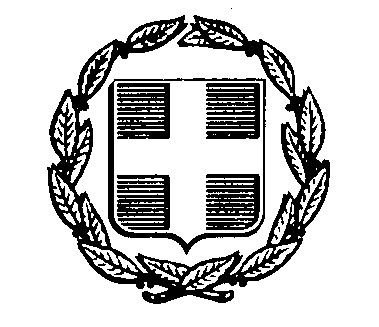 ΠΑΡΟΝΤΕΣΑΠΟΝΤΕΣΦωτεινού Φωτεινός – Πρόεδρος Δημ. Συμβουλίου1. Γιαταγάνη Κων/να – Δημ. Σύμβουλος   Φωτεινού Σαράντος - Δημ. ΣύμβουλοςΓλήνιας Στυλιανός-        »        »Γλήνιας Ιωάννης  -         »       »Γρηγόραινας Ιωάννης-    »       »  Καραμήτσου – Γιαννέλου Κατερίνα - »       »Κυλίμος Νικόλαος -         »       »Παλκανίκος Ιωάννης -     »      »Βίτσας Αθανάσιος-          »      »Πρόξενος Χρήστος -        »      »Σαράντος Γεώργιος -       »      »Σκαρλατίδης Ιωάννης-     »      »Παπάς Παναγιώτης-         »      »Τερζή Αναστασία -           »      »Αντωνίου Ιωάννης-          »      »Μόραλη Αντωνάκη Χρυσάνθη-  »     »Δεν συμμετείχαν αν και κλήθηκαν νόμιμαΤίτλος ΠρομήθειαςΑπόφαση ανάθεσης και έγκρισης τεχνικών προδιαγραφώνΠρομηθευτήςΥπηρεσίαΕΞΟΔΑ ΔΡΑΣΤΗΡΙΟΤΗΤΩΝ ΛΕΙΤΟΥΡΓΙΑΣ ΚΔΑΠ69/2020Απόφαση ΔημάρχουΣΑΛΒΑΝΟΣ ΚΩΝΣΤΑΝΤΙΝΟΣΥΠΗΡΕΣΙΕΣ ΚΟΙΝΩΝΙΚΗΣ ΠΟΛΙΤΙΚΗΣ (ΕΡΓΑ ΚΑΙ ΔΡΑΣΕΙΣ ΧΡΗΜΑΤΟΔΟΤΟΥΜΕΝΕΣ ΑΠΟ ΠΔΕ)ΕΞΟΔΑ ΔΡΑΣΤΗΡΙΟΤΗΤΩΝ ΛΕΙΤΟΥΡΓΙΑΣ ΚΔΑΠ70/2020Απόφαση ΔημάρχουΑΠΟΣΤΟΛΟΥΔΙΑΣ ΠΑΝΑΓΙΩΤΗΣΥΠΗΡΕΣΙΕΣ ΚΟΙΝΩΝΙΚΗΣ ΠΟΛΙΤΙΚΗΣ (ΕΡΓΑ ΚΑΙ ΔΡΑΣΕΙΣ ΧΡΗΜΑΤΟΔΟΤΟΥΜΕΝΕΣ ΑΠΟ ΠΔΕ)ΕΞΟΔΑ ΔΡΑΣΤΗΡΙΟΤΗΤΩΝ ΛΕΙΤΟΥΡΓΙΑΣ ΚΔΑΠ71/2020Απόφαση ΔημάρχουΠΑΙΧΝΙΔΟΥΠΟΛΗ ΕΠΕΥΠΗΡΕΣΙΕΣ ΚΟΙΝΩΝΙΚΗΣ ΠΟΛΙΤΙΚΗΣ (ΕΡΓΑ ΚΑΙ ΔΡΑΣΕΙΣ ΧΡΗΜΑΤΟΔΟΤΟΥΜΕΝΕΣ ΑΠΟ ΠΔΕ)ΕΞΟΔΑ ΔΡΑΣΤΗΡΙΟΤΗΤΩΝ ΛΕΙΤΟΥΡΓΙΑΣ ΚΔΑΠ72/2020Απόφαση ΔημάρχουΓΑΒΡΙΗΛ Β. ΤΕΚΤΕΡΙΔΗΣ ΑΒΕΕΥΠΗΡΕΣΙΕΣ ΚΟΙΝΩΝΙΚΗΣ ΠΟΛΙΤΙΚΗΣ (ΕΡΓΑ ΚΑΙ ΔΡΑΣΕΙΣ ΧΡΗΜΑΤΟΔΟΤΟΥΜΕΝΕΣ ΑΠΟ ΠΔΕ)ΕΞΟΔΑ ΔΡΑΣΤΗΡΙΟΤΗΤΩΝ ΛΕΙΤΟΥΡΓΙΑΣ ΚΔΑΠ73/2020Απόφαση ΔημάρχουΠΕΤΡΟΠΟΥΛΟΣ ΚΩΝΣΤΑΝΤΙΝΟΣΥΠΗΡΕΣΙΕΣ ΚΟΙΝΩΝΙΚΗΣ ΠΟΛΙΤΙΚΗΣ (ΕΡΓΑ ΚΑΙ ΔΡΑΣΕΙΣ ΧΡΗΜΑΤΟΔΟΤΟΥΜΕΝΕΣ ΑΠΟ ΠΔΕ)ΕΞΟΔΑ ΔΡΑΣΤΗΡΙΟΤΗΤΩΝ ΛΕΙΤΟΥΡΓΙΑΣ ΚΔΑΠ74/2020Απόφαση ΔημάρχουΔΗΜΗΤΡΙΑΔΗΣ & ΣΙΑ ΙΚΕΥΠΗΡΕΣΙΕΣ ΚΟΙΝΩΝΙΚΗΣ ΠΟΛΙΤΙΚΗΣ (ΕΡΓΑ ΚΑΙ ΔΡΑΣΕΙΣ ΧΡΗΜΑΤΟΔΟΤΟΥΜΕΝΕΣ ΑΠΟ ΠΔΕ)ΠΡΟΜΗΘΕΙΑ ΕΝΤΥΠΩΝ ΚΑΙ ΥΛΙΚΩΝ ΜΗΧΑΝΟΓΡΑΦΗΣΗΣ ΚΑΙ ΠΟΛΛΑΠΛΩΝ ΕΚΤΥΠΩΣΕΩΝ88/2020Απόφαση ΔημάρχουΤΕΡΖΑΚΗΣ ΜΑΡΙΝΟΣΟΙΚΟΝΟΜΙΚΕΣ ΔΙΟΙΚΗΤΙΚΕΣ ΥΠΗΡΕΣΙΕΣΠΡΟΜΗΘΕΙΑ ΕΙΔΩΝ ΚΑΘΑΡΙΟΤΗΤΑΣ ΚΑΙ ΕΥΠΡΕΠΙΣΜΟΥ90/2020Απόφαση ΔημάρχουΣΑΛΒΑΝΟΣ ΚΩΝΣΤΑΝΤΙΝΟΣΥΠΗΡΕΣΙΕΣ ΚΑΘΑΡΙΟΤΗΤΑΣ ΚΑΙ ΗΛΕΚΤΡΟΦΩΤΙΣΜΟΥΠΡΟΜΗΘΕΙΑ ΕΙΔΩΝ ΚΑΘΑΡΙΟΤΗΤΑΣ ΚΟΙΝΩΝΙΚΩΝ ΔΟΜΩΝ ΚΑΙ ΥΠΗΡΕΣΙΩΝ95/2020Απόφαση ΔημάρχουΣΑΛΑΜΑΝΗΣ ΦΩΤΕΙΝΟΣΥΠΗΡΕΣΙΕΣ ΠΟΛΙΙΣΜΟΥ ΑΘΛΗΤΙΣΜΟΥ ΚΑΙ ΚΟΙΝΩΝΙΚΗΣ ΠΟΛΙΤΙΚΗΣΤίτλος ΠρομήθειαςΑπόφαση ανάθεσης και έγκρισης τεχνικών προδιαγραφώνΠρομηθευτήςΥπηρεσίαΕΞΟΔΑ ΔΡΑΣΤΗΡΙΟΤΗΤΩΝ ΛΕΙΤΟΥΡΓΙΑΣ ΚΔΑΠ69/2019Απόφαση ΔημάρχουΣΑΛΒΑΝΟΣ ΚΩΝΣΤΑΝΤΙΝΟΣΥΠΗΡΕΣΙΕΣ ΚΟΙΝΩΝΙΚΗΣ ΠΟΛΙΤΙΚΗΣ (ΕΡΓΑ ΚΑΙ ΔΡΑΣΕΙΣ ΧΡΗΜΑΤΟΔΟΤΟΥΜΕΝΕΣ ΑΠΟ ΠΔΕ)ΕΞΟΔΑ ΔΡΑΣΤΗΡΙΟΤΗΤΩΝ ΛΕΙΤΟΥΡΓΙΑΣ ΚΔΑΠ70/2019Απόφαση ΔημάρχουΑΠΟΣΤΟΛΟΥΔΙΑΣ ΠΑΝΑΓΙΩΤΗΣΥΠΗΡΕΣΙΕΣ ΚΟΙΝΩΝΙΚΗΣ ΠΟΛΙΤΙΚΗΣ (ΕΡΓΑ ΚΑΙ ΔΡΑΣΕΙΣ ΧΡΗΜΑΤΟΔΟΤΟΥΜΕΝΕΣ ΑΠΟ ΠΔΕ)ΕΞΟΔΑ ΔΡΑΣΤΗΡΙΟΤΗΤΩΝ ΛΕΙΤΟΥΡΓΙΑΣ ΚΔΑΠ71/2019Απόφαση ΔημάρχουΠΑΙΧΝΙΔΟΥΠΟΛΗ ΕΠΕΥΠΗΡΕΣΙΕΣ ΚΟΙΝΩΝΙΚΗΣ ΠΟΛΙΤΙΚΗΣ (ΕΡΓΑ ΚΑΙ ΔΡΑΣΕΙΣ ΧΡΗΜΑΤΟΔΟΤΟΥΜΕΝΕΣ ΑΠΟ ΠΔΕ)ΕΞΟΔΑ ΔΡΑΣΤΗΡΙΟΤΗΤΩΝ ΛΕΙΤΟΥΡΓΙΑΣ ΚΔΑΠ72/2019Απόφαση ΔημάρχουΓΑΒΡΙΗΛ Β. ΤΕΚΤΕΡΙΔΗΣ ΑΒΕΕΥΠΗΡΕΣΙΕΣ ΚΟΙΝΩΝΙΚΗΣ ΠΟΛΙΤΙΚΗΣ (ΕΡΓΑ ΚΑΙ ΔΡΑΣΕΙΣ ΧΡΗΜΑΤΟΔΟΤΟΥΜΕΝΕΣ ΑΠΟ ΠΔΕ)ΕΞΟΔΑ ΔΡΑΣΤΗΡΙΟΤΗΤΩΝ ΛΕΙΤΟΥΡΓΙΑΣ ΚΔΑΠ73/2019Απόφαση ΔημάρχουΠΕΤΡΟΠΟΥΛΟΣ ΚΩΝΣΤΑΝΤΙΝΟΣΥΠΗΡΕΣΙΕΣ ΚΟΙΝΩΝΙΚΗΣ ΠΟΛΙΤΙΚΗΣ (ΕΡΓΑ ΚΑΙ ΔΡΑΣΕΙΣ ΧΡΗΜΑΤΟΔΟΤΟΥΜΕΝΕΣ ΑΠΟ ΠΔΕ)ΕΞΟΔΑ ΔΡΑΣΤΗΡΙΟΤΗΤΩΝ ΛΕΙΤΟΥΡΓΙΑΣ ΚΔΑΠ74/2019Απόφαση ΔημάρχουΔΗΜΗΤΡΙΑΔΗΣ & ΣΙΑ ΙΚΕΥΠΗΡΕΣΙΕΣ ΚΟΙΝΩΝΙΚΗΣ ΠΟΛΙΤΙΚΗΣ (ΕΡΓΑ ΚΑΙ ΔΡΑΣΕΙΣ ΧΡΗΜΑΤΟΔΟΤΟΥΜΕΝΕΣ ΑΠΟ ΠΔΕ)Τίτλος ΠρομήθειαςΑπόφαση ανάθεσης και έγκρισης τεχνικών προδιαγραφώνΠρομηθευτήςΥπηρεσίαΠΡΟΜΗΘΕΙΑ ΕΝΤΥΠΩΝ ΚΑΙ ΥΛΙΚΩΝ ΜΗΧΑΝΟΓΡΑΦΗΣΗΣ ΚΑΙ ΠΟΛΛΑΠΛΩΝ ΕΚΤΥΠΩΣΕΩΝ88/2019Απόφαση ΔημάρχουΤΕΡΖΑΚΗΣ ΜΑΡΙΝΟΣΟΙΚΟΝΟΜΙΚΕΣ ΔΙΟΙΚΗΤΙΚΕΣ ΥΠΗΡΕΣΙΕΣΤίτλος ΠρομήθειαςΑπόφαση ανάθεσης και έγκρισης τεχνικών προδιαγραφώνΠρομηθευτήςΥπηρεσίαΠΡΟΜΗΘΕΙΑ ΕΙΔΩΝ ΚΑΘΑΡΙΟΤΗΤΑΣ ΚΑΙ ΕΥΠΡΕΠΙΣΜΟΥ90/2019Απόφαση ΔημάρχουΣΑΛΒΑΝΟΣ ΚΩΝΣΤΑΝΤΙΝΟΣΥΠΗΡΕΣΙΕΣ ΚΑΘΑΡΙΟΤΗΤΑΣ ΚΑΙ ΗΛΕΚΤΡΟΦΩΤΙΣΜΟΥΤίτλος ΠρομήθειαςΑπόφαση ανάθεσης και έγκρισης τεχνικών προδιαγραφώνΠρομηθευτήςΥπηρεσίαΠΡΟΜΗΘΕΙΑ ΕΙΔΩΝ ΚΑΘΑΡΙΟΤΗΤΑΣ ΚΟΙΝΩΝΙΚΩΝ ΔΟΜΩΝ ΚΑΙ ΥΠΗΡΕΣΙΩΝ95/2019Απόφαση ΔημάρχουΣΑΛΑΜΑΝΗΣ ΦΩΤΕΙΝΟΣΥΠΗΡΕΣΙΕΣ ΠΟΛΙΙΣΜΟΥ ΑΘΛΗΤΙΣΜΟΥ ΚΑΙ ΚΟΙΝΩΝΙΚΗΣ ΠΟΛΙΤΙΚΗΣΠΑΡΟΝΤΕΣΑΠΟΝΤΕΣΦωτεινού Φωτεινός – Πρόεδρος Δημ. Συμβουλίου1. Γιαταγάνη Κων/να – Δημ. Σύμβουλος   Φωτεινού Σαράντος - Δημ. ΣύμβουλοςΓλήνιας Στυλιανός-        »        »Γλήνιας Ιωάννης  -         »       »Γρηγόραινας Ιωάννης-    »       »  Καραμήτσου – Γιαννέλου Κατερίνα - »       »Κυλίμος Νικόλαος -         »       »Παλκανίκος Ιωάννης -     »      »Βίτσας Αθανάσιος-          »      »Πρόξενος Χρήστος -        »      »Σαράντος Γεώργιος -       »      »Σκαρλατίδης Ιωάννης-     »      »Παπάς Παναγιώτης-         »      »Τερζή Αναστασία -           »      »Αντωνίου Ιωάννης-          »      »Μόραλη Αντωνάκη Χρυσάνθη-  »     »Δεν συμμετείχαν αν και κλήθηκαν νόμιμαΠΑΡΟΝΤΕΣΑΠΟΝΤΕΣΦωτεινού Φωτεινός – Πρόεδρος Δημ. Συμβουλίου1. Γιαταγάνη Κων/να – Δημ. Σύμβουλος   Φωτεινού Σαράντος - Δημ. ΣύμβουλοςΓλήνιας Στυλιανός-        »        »Γλήνιας Ιωάννης  -         »       »Γρηγόραινας Ιωάννης-    »       »  Καραμήτσου – Γιαννέλου Κατερίνα - »       »Κυλίμος Νικόλαος -         »       »Παλκανίκος Ιωάννης -     »      »Βίτσας Αθανάσιος-          »      »Πρόξενος Χρήστος -        »      »Σαράντος Γεώργιος -       »      »Σκαρλατίδης Ιωάννης-     »      »Παπάς Παναγιώτης-         »      »Τερζή Αναστασία -           »      »Αντωνίου Ιωάννης-          »      »Μόραλη Αντωνάκη Χρυσάνθη-  »     »Δεν συμμετείχαν αν και κλήθηκαν νόμιμα